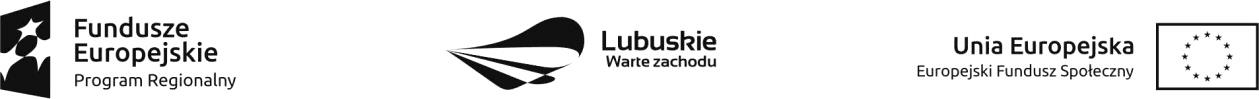 Modernizacja kształcenia zawodowego w mieście Zielona Góra – projekty realizowane poza formułą ZITZałącznik 3ePOTWIERDZENIE ODBIORU USŁUGI CATERINGOWEJzrealizowanej na rzecz uczniów szkół technicznych,w trakcie zajęć specjalistycznych na Uniwersytecie ZielonogórskimProjekt współfinansowany w ramach Regionalnego Programu Operacyjnego Lubuskie 2020 ze środków Unii Europejskiej w ramach Europejskiego Funduszu SpołecznegoSzkoła(np. CKZiU Elektronik)Klasa(np. III TG)Liczba uczniówRazem uczniówPotwierdzam odbiór usługi:Potwierdzam odbiór usługi:Potwierdzam odbiór usługi:podpis opiekuna uczniów lub koordynatorapodpis opiekuna uczniów lub koordynatorapodpis opiekuna uczniów lub koordynatora